POTTSVILLE SCHOOL DISTRICT FAMILY AND COMMUNITY ENGAGEMENT PLAN - SUMMARY 2021-2022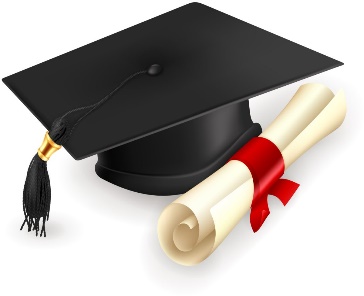 The Pottsville School District has developed jointly with parents and families, a family and community engagement implementation plan designed to encourage our parents/families to form strong partnerships with our schools and our schools to reach out to form strong relationships with our parents/families. We seek additional involvement and engagement of parents/families in support of every phase of their children’s education. Each Title I Part A school will also be monitored to ensure that they have a current Parent and Family Engagement Plan, and it is disseminated to parents/families and the community. Thus, our plan includes the following components and will be made available to our community and to parents/families by posting it to our district website, placing an ad in local newspaper, and by making copies available at parent/family and community events. Principals of each school will make sure copies of this policy are made available at the annual school open house events in the fall or parent-teacher conferences. In addition, the Pottsville Student and Family Handbook that is distributed to every student at the beginning of the school year will also include the District Family and Community Engagement Plan (along with a separate parent/family acknowledgement receipt of the plan). An acknowledgement receipt for the building plan will also be distributed and collected when plan disseminated at open house and/or teacher/parent/family conferences in the fall.